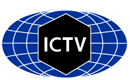 Part 1: TITLE, AUTHORS, APPROVALS, etcAuthor(s) and email address(es)Author(s) institutional address(es) (optional)Corresponding authorList the ICTV Study Group(s) that have seen this proposalICTV Study Group comments and response of proposerICTV Study Group votes on proposalAuthority to use the name of a living personSubmission datesICTV-EC comments and response of the proposerPart 2: NON-TAXONOMIC PROPOSALText of proposalPart 3: TAXONOMIC PROPOSALName of accompanying Excel moduleAbstractText of proposalSupporting evidenceTable 1: Summary of the taxonomy of bacilladnaviruses. New taxa names are provided in blue font.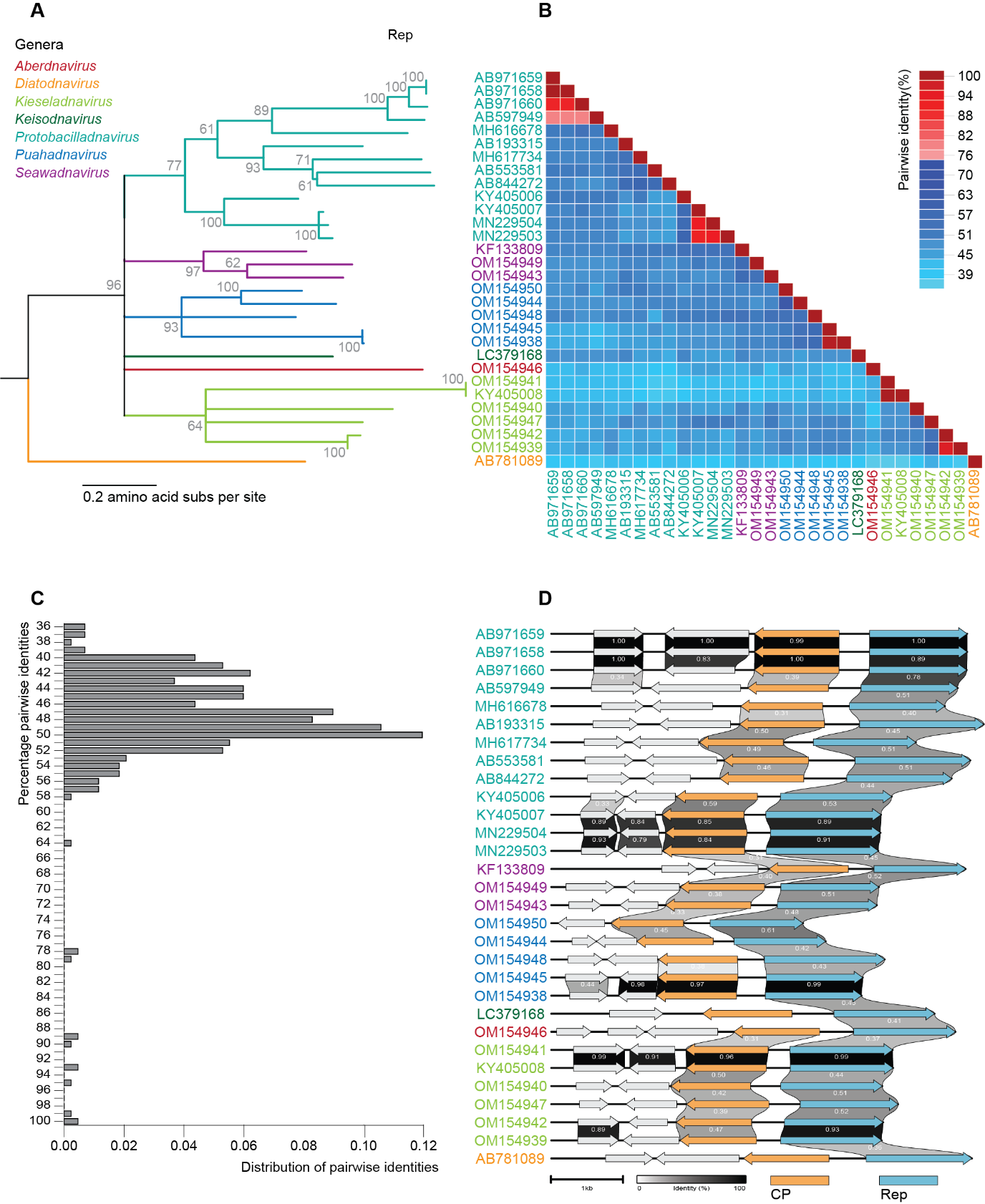 Figure 1: A. Maximum likelihood phylogenetic tree inferred from the aligned (MAFFT v7 [6]) Rep amino acid sequences of bacilladnaviruses using PhyML 3.0 [7] with rtREV+G+I as best substitution model determined using ProtTest [8]. Branches with <60% bootstrap support have been collapsed using TreeGraph2 [9]. B. Pairwise identity matrix of the Rep amino acid sequences of bacilladnaviruses determined using SDT v1.2 [10].  C. Distribution of pairwise identities of the Rep amino acid sequences of bacilladnaviruses determine using SDT v1.2 [10]. D. Genome organization and similarities between encoded proteins of the genomes of bacilladnaviruses determined using Clinker [11]. ReferencesKrupovic M, Varsani A, Kazlauskas D, Breitbart M, Delwart E, Rosario K, Yutin N, Wolf YI, Harrach B, Zerbini FM, Dolja VV. (2020) Cressdnaviricota: a virus phylum unifying seven families of rep-encoding viruses with single-stranded, circular DNA genomes. Journal of virology. 94(12):e00582-20. PMID: 32269128; doi: 10.1128/JVI.00582-20Kazlauskas D, Dayaram A, Kraberger S, Goldstien S, Varsani A, Krupovic M. (2017) Evolutionary history of ssDNA bacilladnaviruses features horizontal acquisition of the capsid gene from ssRNA nodaviruses. Virology. 504:114-21. PMID: 28189969; doi: 10.1016/j.virol.2017.02.001Munke A, Kimura K, Tomaru Y, Wang H, Yoshida K, Seiya Mito S, Hongo Y, Okamoto K. (2021) Primordial capsid and spooled ssDNA genome structures penetrate ancestral events of eukaryotic viruses. bioRxiv 2021.03.14.435335; doi: https://doi.org/10.1101/2021.03.14.435335King AMQ, Lefkowitz EJ, Mushegian AR, Adams MJ, Dutilh BE, Gorbalenya AE, Harrach B, Harrison RL, Junglen S, Knowles NJ, Kropinski AM, Krupovic M, Kuhn JH, Nibert ML, Rubino L, Sabanadzovic S, Sanfacon H, Siddell SG, Simmonds P, Varsani A, Zerbini FM, Davison AJ. 2018. Changes to taxonomy and the International Code of Virus Classification and Nomenclature ratified by the International Committee on Taxonomy of Viruses (2018). Arch Virol 163:2601–2631. PMID: 29754305; DOI: 10.1007/s00705-018-3847-1Siddell SG, Walker PJ, Lefkowitz EJ, Mushegian AR, Dutilh BE, Harrach B, Harrison RL, Junglen S, Knowles NJ, Kropinski AM, Krupovic M, Kuhn JH, Nibert ML, Rubino L, Sabanadzovic S, Simmonds P, Varsani A, Zerbini FM, Davison AJ (2020) Binomial nomenclature for virus species: a consultation. Arch Virol 165:519-525. PMID: 31797129; DOI: 10.1007/s00705-019-04477-6Katoh K, Rozewicki J, Yamada KD (2019) MAFFT online service: multiple sequence alignment, interactive sequence choice and visualization. Brief Bioinform 20:1160-1166. PMID: 28968734; DOI: 10.1093/bib/bbx108Guindon S, Dufayard JF, Lefort V, Anisimova M, Hordijk W, Gascuel O (2010) New algorithms and methods to estimate maximum-likelihood phylogenies: assessing the performance of PhyML 3.0. Syst Biol 59:307-321. PMID: 20525638; DOI: 10.1093/sysbio/syq010Darriba D, Taboada GL, Doallo R, Posada D. (2011) ProtTest 3: fast selection of best-fit models of protein evolution. Bioinformatics. 27(8):1164-5. PMID: 21335321; DOI: 10.1093/bioinformatics/btr088Stover BC, Muller KF (2010) TreeGraph 2: combining and visualizing evidence from different phylogenetic analyses. BMC Bioinformatics 11:7. PMID: 20051126; DOI: 10.1186/1471-2105-11-7Muhire BM, Varsani A, Martin DP (2014) SDT: A Virus Classification Tool Based on Pairwise Sequence Alignment and Identity Calculation. Plos One 9:e108277. PMID: 25259891; DOI: 10.1371/journal.pone.0108277Gilchrist CLM & Chooi Y-H. (2021). Clinker & clustermap.js: Automatic generation of gene cluster comparison figures. Bioinformatics. PMID: 33459763 DOI: 10.1093/bioinformatics/btab007Code assigned:2022.002FShort title: Establishment of 4 new genera, 13 new species and renaming 9 species in the family BacilladnaviridaeShort title: Establishment of 4 new genera, 13 new species and renaming 9 species in the family BacilladnaviridaeShort title: Establishment of 4 new genera, 13 new species and renaming 9 species in the family BacilladnaviridaeVarsani A, Krupovic MArvind.varsani@asu.edu; mart.krupovic@pasteur.frThe Biodesign Center for Fundamental and Applied Microbiomics, Center for Evolution and Medicine, School of Life Sciences, Arizona State University, 1001 S. McAllister Ave, Tempe, AZ 85287-5001, USA [AV]Institut Pasteur, Université Paris Cité, CNRS UMR6047, Archaeal Virology Unit, 25 rue du Dr Roux, 75015 Paris, France [MK]Arvind Varsani (Arvind.varsani@asu.edu)Chair Fungal and Protist Viruses Subcommittee Study GroupNumber of membersNumber of membersNumber of membersStudy GroupVotes supportVotes againstNo voteIs any taxon name used here derived from that of a living person (Y/N)Taxon namePerson from whom the name is derivedPermission attached (Y/N)Date first submitted to SC Chair20 May 2022Date of this revision (if different to above)2022_Bacilladnaviridae_4neg_13_nsp_9_rensp_final.xlsxBacilladnaviruses are single-stranded (ss) DNA viruses and infect diatoms and so far, they have primarily been identified from marine environments. In the last 5 years, sixteen new genomes of viruses in the family Bacilladnaviridae have been sequenced. To classify these, we propose creating four new genera and thirteen new species. Also, we rename nine existing species to binomial format with a freeform epithet. New genusAccessionVirus namespeciesEpithet notesKeisodnavirusLC379168Chaetoceros tenuissimus DNA virus SS12-43VKeisodnavirus chaetenuChaetoceros tenuissimusProtobacilladnavirusAB193315Chaetoceros salsugineum DNA virusProtobacilladnavirus chasesalChaetoceros salsugineumMH617734Bacilladnaviridae sp. isolate ctia23Protobacilladnavirus snapRed snapperAB844272Chaetoceros sp. DNA virus 7Protobacilladnavirus chaetocChaetoceros spAB553581Chaetoceros lorenzianus DNA virusProtobacilladnavirus chaelorChaetoceros lorenzianusMH616678Bacilladnaviridae sp. isolate ctdc18Protobacilladnavirus redsnapRed snapperAB971660Chaetoceros tenuissimus DNA virus type-IIProtobacilladnavirus tenuisChaetoceros tenuissimusAB971659Chaetoceros tenuissimus DNA virus type-IIProtobacilladnavirus tenuisChaetoceros tenuissimusAB971658Chaetoceros tenuissimus DNA virus type-IIProtobacilladnavirus tenuisChaetoceros tenuissimusAB597949Chaetoceros tenuissimus DNA virusProtobacilladnavirus tenuisChaetoceros tenuissimusMN229504Haslea ostrearia associated bacilladnavirusProtobacilladnavirus hasleosHaslea ostreariaKY405007Amphibola crenata associated bacilladnavirus 2Protobacilladnavirus hasleosHaslea ostreariaMN229503Haslea ostrearia associated bacilladnavirusProtobacilladnavirus hasleosHaslea ostreariaKY405006Amphibola crenata associated bacilladnavirus 1Protobacilladnavirus mudflatmud-flat snail common name for Amphibola crenataPuahadnavirusOM154950Avonheates virus SG_479Puahadnavirus kaisuiseawater in JapaneseOM154944Avonheates virus SG_19Puahadnavirus aberestuary in WelshOM154948Avonheates virus SG_146Puahadnavirus inbhirestuary in ScotishOM154945Avonheates virus SG_28Puahadnavirus takutaicoast in Māori OM154938Avonheates virus SG2_28Puahadnavirus takutaicoast in Māori OM154949Avonheates virus SG_154Puahadnavirus gataifaleestuary / coast in SamoanSeawadnavirusKF133809Bacillariodnavirus LDMD-2013Seawadnavirus kuhtahanseawater in MassaachusettOM154943Avonheates virus SG_924Seawadnavirus avonheatAvon-Heathcote estuaryOM154947Avonheates virus SG_120Seawadnavirus kataowater in Māori KieseladnavirusKY405008Avon-Heathcote estuary associated bacilladnavirusKieseladnavirus ampcrenAmphibola Crenata OM154942Avonheates virus SG_4_10Kieseladnavirus titikoAmphibola crenata in Māori OM154939Avonheates virus Gas_102Kieseladnavirus titikoAmphibola crenata in Māori OM154941Avonheates virus Gas_1207Kieseladnavirus ampcrenAmphibola Crenata OM154940Avonheates virus Gas_1078Kieseladnavirus karahuecommon name for Amphibola crenata in MāoriAberdnavirusOM154946Avonheates virus SG_61Aberdnavirus waitaiSeawater in Māori DiatodnavirusAB781089Chaetoceros setoense DNA virusDiatodnavirus chaeseChaetoceros setoense